Знам’янська міська рада Кіровоградської області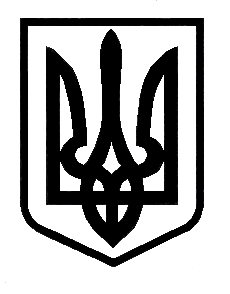 Виконавчий комітетП Р О Т О К О Л  №  2засідання виконавчого комітетум. Знам`янка 		                                                            від   25 січня  2018 рокуРозпочато засідання о  09.00закінчено засідання  о 10.20 П р и с у т н і:Загородня Валентина Григорівна              - перший заступник міського головиРатушна Ірина Олександрівна	- керуюча справами Гребенюк Сергій Анатолійович     - заступник міського голови з питань діяльності          виконавчих органів Клименко Наталя Миколаївна	- секретар міської радиЛихота Галина Вікторівна                          - заступник міського голови з питань діяльності                                                                           виконавчих органів – начальник фінансового      управлінняДовгаленко Володимир Іванович	- голова громадської організації «Міський                                                                           гандбольний клуб «Локомотив»Адамович Надія Анатоліївна                     - провідний інженер-енергетик Знам’янського ВКГ                                                                          ОКВП «Дніпро-Кіровоград»Савранська Світлана Миколаївна	            - волонтер ГО «Знам’янське об’єднання «Майдан»Пашко Олександр Георгійович	- начальник відділу кадрів дирекції залізничних перевезеньУсаченко Інна Анатоліївна                        -  секретар ГО «Знам’янська міська Спілка     підприємців»  Бабійчук Ганна Олексіївна                 	- голова міської організації ветеранів України   Москаленко Сергій Борисович	- голова Знам’янської Другої селищної ради     В і д с у т н і:Філіпенко Сергій Іванович 	- міський голова  Черевко Анатолій Іванович	 - член громадської організації «Платформа                             громадської участі «Нове місто»Герич Володимир Іванович	- голова спілки ветеранів АТОУ засіданні виконавчого комітету міської ради брали участь:Начальник  юридичного відділу   		                                  - Ю.Данільченко Заступник головного редактора  РГ «Знам’янські вісті»                           - В.МіркевичЖурналіст Інтернет видання «Комора.Інфо»                                             - Н.ХандусенкоЗ а п р о ш е н і :Директор  ПП "Олександріяліфт"                                                                 - А.Тримбач  Перший заступник міського  голови Загородня В.Г. зачитала порядок денний згідно розпорядження.Голосували за прийняття порядку денного за основуРезультати голосування: «За» - 12, «Проти» – 0, «Утримався» - 0Надійшла пропозиція від  першого заступника міського голови Загородньої В.Г.  щодо включення до порядку денного  проекту рішення: «Про підсумки роботи з військового обліку призовників і військовозобов’язаних в органах місцевого самоврядування, на підприємствах, в установах, організаціях і навчальних закладах м. Знам’янка в 2017 році та шляхи  щодо покращення  роботи в 2018 році».Голосували за пропозицію  Результати голосування: «За»  - 12, «Проти» - 0, «Утримався» - 0.Пропозиція приймається.Надійшла пропозиція від  першого заступника міського голови Загородньої В.Г.  щодо включення до порядку денного  проекту рішення: «Про створення позаштатної постійно діючої військово-лікарської комісії Знам’янського об’єднаного міського військового комісаріату  для проведення медичного огляду  військовозобов’язаних».Голосували за пропозицію  Результати голосування: «За»  - 12, «Проти» - 0, «Утримався» - 0.Пропозиція приймається.Надійшла пропозиція від  заступника міського голови з питань діяльності виконавчих органів Гребенюка Сергія Анатолійовича   щодо включення до порядку денного проекту  рішення: «Про присвоєння окремої адреси приміщенню магазину №4 по  вул. Гагаріна  у місті Знам’янка Кіровоградської області»Голосували за пропозицію  Результати голосування: «За»  - 12, «Проти» - 0, «Утримався» - 0.Пропозиція приймається.	Надійшла пропозиція від  першого заступника міського голови Загородньої В.Г. розглянути питанн: «Про підсумки роботи з військового обліку призовників і військовозобов’язаних в органах місцевого самоврядування, на підприємствах, в установах, організаціях і навчальних закладах м. Знам’янка в 2017 році та шляхи  щодо покращення  роботи в 2018 році» та «Про створення позаштатної постійно діючої військово-лікарської комісії Знам’янського об’єднаного міського військового комісаріату  для проведення медичного огляду  військовозобов’язаних»  одразу після розгляду питань, які містіть інформацію з обмеженим доступом.Голосували за прийняття порядку денного  в цілому зі змінами.Результати голосування:    «За» - 12, «Проти» – 0, «Утримався» - 0.Порядок денний прийнято в цілому.Відповідно до  відмітки особи, відповідальної за захист персональних даних до порядку денного даного засідання включено 8 (вісім) проектів рішень  виконавчого комітету, які містять інформацію з обмеженим доступом. Згідно   п. 3.19 Регламенту роботи: «В окремих випадках засідання виконавчого комітету може бути закритим. Рішення з цього питання приймається більшістю від складу присутніх членів виконавчого комітету.В тому числі, проекти рішень, які містять інформацію з обмеженим доступом, а також, якщо поширення такої інформації може спричинити порушення прав про захист персональних даних, розглядається та приймається без участі запрошених». Голосували  за розгляд проектів рішень    без участі запрошених:                                              «За» - 12, «Проти» – 0, «Утримався» - 0.                                               Пропозиція приймається.Про дозвіл на дарування частки квартири, право користування в якій належить малолітнім дітямПро дозвіл на дарування частки квартири, право користування в якій належить малолітнім дітямПро дозвіл на дарування частки квартири, право користування в якій належить малолітнім дітямІнф. – начальник служби у справах дітей Карпук Л.Д.Про постановку на квартирний облік  учасника бойових дійПро постановку на квартирний облік  учасника бойових дійПро постановку на квартирний облік  учасника бойових дійІнф. – начальник юридичного відділу Данільченко Ю.В.Інф. – начальник юридичного відділу Данільченко Ю.В.Про постановку на квартирний облік дитини, позбавленої батьківського піклуванняПро постановку на квартирний облік дитини, позбавленої батьківського піклуванняПро постановку на квартирний облік дитини, позбавленої батьківського піклуванняІнф. – начальник юридичного відділу Данільченко Ю.В.Інф. – начальник юридичного відділу Данільченко Ю.В.Про постановку на квартирний облік учасника бойових дійПро постановку на квартирний облік учасника бойових дійПро постановку на квартирний облік учасника бойових дійІнф. – начальник юридичного відділу Данільченко Ю.В.Інф. – начальник юридичного відділу Данільченко Ю.В.Про постановку на квартирний облік учасника бойових дійПро постановку на квартирний облік учасника бойових дійПро постановку на квартирний облік учасника бойових дійІнф. – начальник юридичного відділу Данільченко Ю.В.Інф. – начальник юридичного відділу Данільченко Ю.В.Про видачу дублікату свідоцтва про право власності на  квартиру № 17 в житловому будинку, який знаходиться за адресою: Кіровоградська область, місто Знам’янка,  вул. Віктора Голого, 83 (колишня   вул. Фрунзе)Про видачу дублікату свідоцтва про право власності на  квартиру № 17 в житловому будинку, який знаходиться за адресою: Кіровоградська область, місто Знам’янка,  вул. Віктора Голого, 83 (колишня   вул. Фрунзе)Про видачу дублікату свідоцтва про право власності на  квартиру № 17 в житловому будинку, який знаходиться за адресою: Кіровоградська область, місто Знам’янка,  вул. Віктора Голого, 83 (колишня   вул. Фрунзе)Інф. – керівник  Знам’янського міжміського комунального підприємства “Бюро технічної інвентаризації“ Голова Л.О.Інф. – керівник  Знам’янського міжміського комунального підприємства “Бюро технічної інвентаризації“ Голова Л.О.Про видачу дублікату свідоцтва про право власності на  житловий будинок, який знаходиться за адресою: Кіровоградська область, місто Знам’янка, вул. Василя Сухомлинського, 24 (колишня   вул. Куйбишева)Про видачу дублікату свідоцтва про право власності на  житловий будинок, який знаходиться за адресою: Кіровоградська область, місто Знам’янка, вул. Василя Сухомлинського, 24 (колишня   вул. Куйбишева)Про видачу дублікату свідоцтва про право власності на  житловий будинок, який знаходиться за адресою: Кіровоградська область, місто Знам’янка, вул. Василя Сухомлинського, 24 (колишня   вул. Куйбишева)Інф. – керівник  Знам’янського міжміського комунального підприємства “Бюро технічної інвентаризації“ Голова Л.О.Інф. – керівник  Знам’янського міжміського комунального підприємства “Бюро технічної інвентаризації“ Голова Л.О.Про видачу дублікату свідоцтва про право власності на  квартиру № 2 в житловому будинку, який знаходиться за адресою: Кіровоградська область, місто Знам’нка, вул. Михайла Лінника, 4 (колишня  вул. Пролетарська)Про видачу дублікату свідоцтва про право власності на  квартиру № 2 в житловому будинку, який знаходиться за адресою: Кіровоградська область, місто Знам’нка, вул. Михайла Лінника, 4 (колишня  вул. Пролетарська)Про видачу дублікату свідоцтва про право власності на  квартиру № 2 в житловому будинку, який знаходиться за адресою: Кіровоградська область, місто Знам’нка, вул. Михайла Лінника, 4 (колишня  вул. Пролетарська)Інф. – керівник  Знам’янського міжміського комунального підприємства “Бюро технічної інвентаризації“ Голова Л.О.Інф. – керівник  Знам’янського міжміського комунального підприємства “Бюро технічної інвентаризації“ Голова Л.О.Про стан розгляду звернень громадян, що надійшли до виконавчого комітету Знам’янської міської ради за 2017 рікПро стан розгляду звернень громадян, що надійшли до виконавчого комітету Знам’янської міської ради за 2017 рікПро стан розгляду звернень громадян, що надійшли до виконавчого комітету Знам’янської міської ради за 2017 рікІнф. – начальник відділу загального, контролю та роботи із зверненнями громадян Григор’єва О.А.Інф. – начальник відділу загального, контролю та роботи із зверненнями громадян Григор’єва О.А.Про затвердження  результатів обстеження перевезення пільгових категорій громадян на  міських автобусних   маршрутах загального користуванняПро затвердження  результатів обстеження перевезення пільгових категорій громадян на  міських автобусних   маршрутах загального користуванняПро затвердження  результатів обстеження перевезення пільгових категорій громадян на  міських автобусних   маршрутах загального користуванняІнф. – начальник відділу економічного розвитку, промисловості, інфраструктури та торгівлі Кузіна І.П.Інф. – начальник відділу економічного розвитку, промисловості, інфраструктури та торгівлі Кузіна І.П.Про встановлення скоригованої вартості послуги з технічного обслуговування одного базового ліфта у житлових будинках   м. Знам’янкаПро встановлення скоригованої вартості послуги з технічного обслуговування одного базового ліфта у житлових будинках   м. Знам’янкаПро встановлення скоригованої вартості послуги з технічного обслуговування одного базового ліфта у житлових будинках   м. Знам’янкаІнф. – начальник відділу економічного розвитку, промисловості, інфраструктури та торгівлі Кузіна І.П.Інф. – начальник відділу економічного розвитку, промисловості, інфраструктури та торгівлі Кузіна І.П.Про присвоєння окремої адреси земельній ділянці у м.Знам’янкаПро присвоєння окремої адреси земельній ділянці у м.Знам’янкаПро присвоєння окремої адреси земельній ділянці у м.Знам’янкаІнф. – в.о. начальника відділу архітектури та містобудування Мостовий О.Є.Інф. – в.о. начальника відділу архітектури та містобудування Мостовий О.Є.РізнеПро стан виконання протокольного доручення «Про активізацію роботи по сплаті акцизного податку щодо  наповнення дохідної частини міського бюджету»Інф. - начальник відділу економічного розвитку, промисловості, інфраструктури та торгівлі Кузіна І.П.РізнеПро стан виконання протокольного доручення «Про активізацію роботи по сплаті акцизного податку щодо  наповнення дохідної частини міського бюджету»Інф. - начальник відділу економічного розвитку, промисловості, інфраструктури та торгівлі Кузіна І.П.РізнеПро стан виконання протокольного доручення «Про активізацію роботи по сплаті акцизного податку щодо  наповнення дохідної частини міського бюджету»Інф. - начальник відділу економічного розвитку, промисловості, інфраструктури та торгівлі Кузіна І.П.1. Слухали:Про дозвіл на дарування частки квартири, право користування в якій належить малолітнім дітямІнформувала:начальник служби у справах дітей Карпук Л.Д. Голосували:«За» - 12,  «Проти» – 0, «Утримався» - 0.В и р і ш и л и:Рішення №  12  прийнято (додається).2. Слухали:Про постановку на квартирний облік  учасника бойових дійІнформував:начальник юридичного відділу Данільченко Ю.В.Голосували:«За» - 12,  «Проти» – 0, «Утримався» - 0.В и р і ш и л и:Рішення №  13  прийнято (додається).3.  Слухали:Про постановку на квартирний облік дитини, позбавленої батьківського піклуванняІнформував:начальник юридичного відділу Данільченко Ю.В.Голосували:«За» - 12,  «Проти» – 0, «Утримався» - 0.В и р і ш и л и:Рішення №  14  прийнято (додається).4.  Слухали:Про постановку на квартирний облік учасника бойових дійІнформував:начальник юридичного відділу Данільченко Ю.В.Голосували:«За» - 12,  «Проти» – 0, «Утримався» - 0.В и р і ш и л и:Рішення №  15  прийнято (додається).5. Слухали:Про постановку на квартирний облік учасника бойових дійІнформував:начальник юридичного відділу Данільченко Ю.В.Голосували:«За» - 12,  «Проти» – 0, «Утримався» - 0.В и р і ш и л и:Рішення №  16  прийнято (додається).6. Слухали:Про видачу дублікату свідоцтва про право власності на  квартиру № 17 в житловому будинку, який знаходиться за адресою: Кіровоградська область, місто Знам’янка,                          вул. Віктора Голого, 83 (колишня   вул. Фрунзе)Інформувала:керівник  Знам’янського міжміського комунального підприємства “Бюро технічної інвентаризації“ Голова Л.О.Голосували:«За» - 12,  «Проти» – 0, «Утримався» - 0.В и р і ш и л и:Рішення №  17  прийнято (додається).7. Слухали:Про видачу дублікату свідоцтва про право власності на  житловий будинок, який знаходиться за адресою: Кіровоградська область, місто Знам’янка, вул. Василя Сухомлинського, 24 (колишня   вул. Куйбишева)Інформувала:керівник  Знам’янського міжміського комунального підприємства “Бюро технічної інвентаризації“ Голова Л.О.Голосували:«За» - 12,  «Проти» – 0, «Утримався» - 0.В и р і ш и л и:Рішення №  18  прийнято (додається).8. Слухали:Про видачу дублікату свідоцтва про право власності на  квартиру № 2 в житловому будинку, який знаходиться за адресою: Кіровоградська область, місто Знам’янка,                         вул. Михайла Лінника, 4 (колишня   вул. Пролетарська)Інформувала:керівник  Знам’янського міжміського комунального підприємства “Бюро технічної інвентаризації“ Голова Л.О.Голосували:«За» - 12,  «Проти» – 0, «Утримався» - 0.В и р і ш и л и:Рішення №  19  прийнято (додається).9. Слухали:Про підсумки роботи з військового обліку призовників і військовозобов’язаних в органах місцевого самоврядування, на підприємствах, в установах, організаціях і навчальних закладах м. Знам’янка в 2017 році та шляхи  щодо покращення  роботи в 2018 роціІнформував:начальник відділення військового  обліку солдат та сержантів запасу   Знам’янського об’єднаного   міського  військового комісаріату  Кваша  О.В.   Голосували за прийняття рішення за основу:                                                Результати голосування: «За» - 12, «Проти» – 0, «Утримався» - 0.Голосували за прийняття рішення за основу:                                                Результати голосування: «За» - 12, «Проти» – 0, «Утримався» - 0.Надійшла пропозиція від доповідача в п.4 рішення  замінити слова «план»  на «графік», «звірок» на  «звіряння» та в Додатку №1 відповідно.    Надійшла пропозиція від доповідача в п.4 рішення  замінити слова «план»  на «графік», «звірок» на  «звіряння» та в Додатку №1 відповідно.    Результати голосування: «За» - 12, «Проти» – 0, «Утримався» - 0.Пропозиція приймається.Результати голосування: «За» - 12, «Проти» – 0, «Утримався» - 0.Пропозиція приймається.Голосували за рішення  в цілому зі змінами :                                                   «За» - 12, «Проти» – 0, «Утримався» - 0.Голосували за рішення  в цілому зі змінами :                                                   «За» - 12, «Проти» – 0, «Утримався» - 0.В и р і ш и л и:Рішення №  20  прийнято (додається із змінами).10.Слухали:Про створення позаштатної постійно діючої військово-лікарської комісії Знам’янського об’єднаного міського військового комісаріату  для проведення медичного огляду  військовозобов’язанихІнформував:начальник відділення військового  обліку солдат та сержантів запасу   Знам’янського об’єднаного   міського  військового комісаріату  Кваша  О.В.   Голосували за прийняття рішення за основу:                                                Результати голосування: «За» - 12, «Проти» – 0, «Утримався» - 0.Голосували за прийняття рішення за основу:                                                Результати голосування: «За» - 12, «Проти» – 0, «Утримався» - 0.Надійшла пропозиція від  доповідача  в останній абзац (4)  п.11 виключити слова «та резервного».    Надійшла пропозиція від  доповідача  в останній абзац (4)  п.11 виключити слова «та резервного».    Результати голосування: «За» - 12, «Проти» – 0, «Утримався» - 0.Пропозиція приймається.Результати голосування: «За» - 12, «Проти» – 0, «Утримався» - 0.Пропозиція приймається.Голосували за рішення  в цілому зі змінами :                                                   «За» - 12, «Проти» – 0, «Утримався» - 0.Голосували за рішення  в цілому зі змінами :                                                   «За» - 12, «Проти» – 0, «Утримався» - 0.В и р і ш и л и:Рішення №  21   прийнято (додається із змінами).11. Слухали:Про стан розгляду звернень громадян, що надійшли до виконавчого комітету Знам’янської міської ради за 2017 рікІнформувала:начальник відділу загального, контролю та роботи із зверненнями громадян Григор’єва О.А.Голосували:«За» - 12,  «Проти» – 0, «Утримався» - 0.В и р і ш и л и:Рішення №  22  прийнято (додається).12. Слухали:Про затвердження  результатів обстеження перевезення пільгових категорій громадян на  міських автобусних   маршрутах загального користуванняІнформувала:начальник відділу економічного розвитку, промисловості, інфраструктури та торгівлі Кузіна І.П.Голосували:«За» - 12, «Проти» – 0, «Утримався» - 0.В и р і ш и л и:Рішення №  23   прийнято (додається).13. Слухали:Про встановлення скоригованої вартості послуги з технічного обслуговування одного базового ліфта у житлових будинках   м. Знам’янкаІнформувала:начальник відділу економічного розвитку, промисловості, інфраструктури та торгівлі Кузіна І.П.Виступив:директор  ПП "Олександріяліфт" Тримбач  А.С. Голосували:«За» - 11, «Проти» – 0, «Утримався» - 1.В и р і ш и л и:Рішення №  24   прийнято (додається).14. Слухали:Про присвоєння окремої адреси земельній ділянці у м.Знам’янкаІнформував:в.о. начальника відділу архітектури та містобудування Мостовий О. Є.Голосували:«За» - 11, «Проти» – 0, «Утримався» - 1.В и р і ш и л и:Рішення №  25   прийнято (додається).15. Слухали:Про присвоєння окремої адреси приміщенню магазину №4 по  вул. Гагаріна  у місті Знам’янка Кіровоградської областіІнформував:в.о. начальника відділу архітектури та містобудування Мостовий О.Є.Голосували:«За» - 11, «Проти» – 0, «Утримався» - 1.В и р і ш и л и:Рішення №  26   прийнято (додається).16. Слухали:РізнеПро стан виконання протокольних  дорученьПро активізацію роботи по сплаті акцизного податку щодо  наповнення дохідної частини міського бюджетуІнформував:начальник відділу економічного розвитку, промисловості, інфраструктури та торгівлі Кузіна І.П.         Перший заступник міського голови	                                    В.Загородня          Керуюча справами                                                                          І.Ратушна